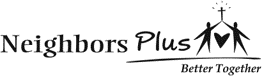 Great Escape Summer Day Camp
Frequently Asked Questions What time is Great Escape open?Great Escape is open 7:30 a.m. – 5:30 p.m., Monday – Friday.  For Summer 2024, 
we are closed July 3, July 4, July 5, and the entire week of July 15-19.What time can I drop off my camper?Drop-off is anytime between 7:30 a.m. – 9:00 a.m.What time can I pick up my camper?Pick-up is anytime between 4:00 p.m. – 5:30 p.m.Am I able to drop my child off earlier than 7:30 a.m.?We are not open prior to 7:30 a.m.  That is our earliest drop off time.What if I need to pick up my child before pick up time?Because our schedules vary by day, we cannot accommodate early pick-ups, unless it is an emergency.  If you have an appointment during non-drop off or pick up hours, you can choose to schedule your camper for our half-day option.  Half-day options allow for drop off or pick up between noon – 1:00p.m.  Please note, we do not offer a half-day option for Super-T campers. Do you provide breakfast and lunch?Yes, breakfast is served 7:30 – 7:50 a.m. each morning.  Lunch is served at varying times between noon – 1:00 p.m. for our camper groups.  Snacks are also provided twice a day.Can I pack a lunch for my child?Yes, absolutely!  Just as at school, you are more than welcome to send packed lunches and snacks for your child.  Please note: we do not allow nuts of any kind (please no peanut butter, almond paste, or nut-based spread of any kind).If I drop my child off at camp, can someone else pick them up?Yes, that’s not a problem.  At drop off, please make sure to let the check-in counselor know who will be picking up your child.  The person picking up your child must have a valid form of ID, or we cannot release your child to them.What should my child bring to camp each day?Please have your child bring a water bottle, swimsuit, and towel every day. My child takes medication.  How can I get that to them at camp?We’ll have you fill out a special medical form and can keep the medicine here at camp for your child.How do I make payments for camp?We ask that camp payments be made the Friday prior to the upcoming week.  We can accept cash, checks, or online payments via a text-to-give option.  If writing a check, please make it payable to Neighbors Plus.  We will supply text-to-give instructions to families once camp has started.Who runs Great Escape Summer Day Camp?Great Escape is one of the many ministries of Neighbors Plus.  You can learn more about Neighbors Plus by visiting www.neighborsplus.org.